JARDÍN INFANTIL Y SC  CARACOLITO DE MAR 2016CELEBRACIÓN ANIVERSARIO N° 41 Cumplimos 41 años como Jardín Infantil y Sala Cuna “Caracolito de Mar” y lo celebramos en grande con una fiesta de disfraces, todos nuestros equipos educativos prepararon con mucha dedicación presentaciones para que niños y niñas de nuestro Jardín disfrutaran y celebraran nuestro aniversario. 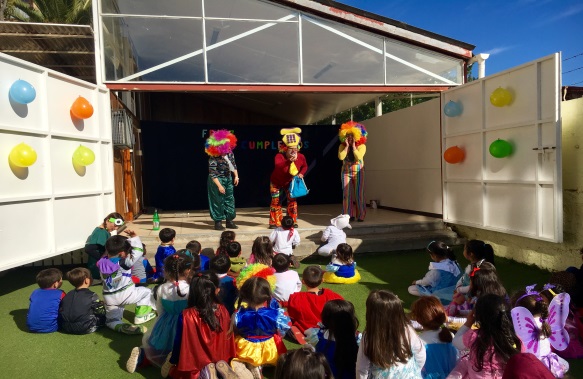 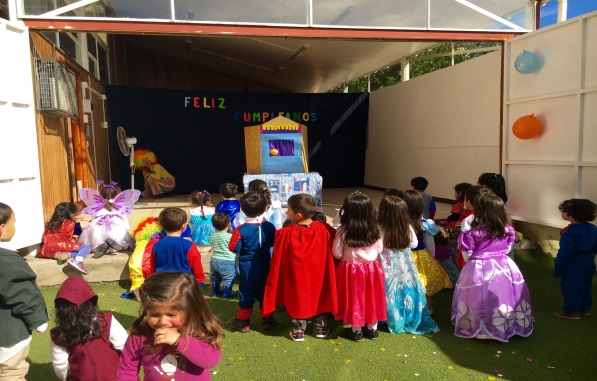 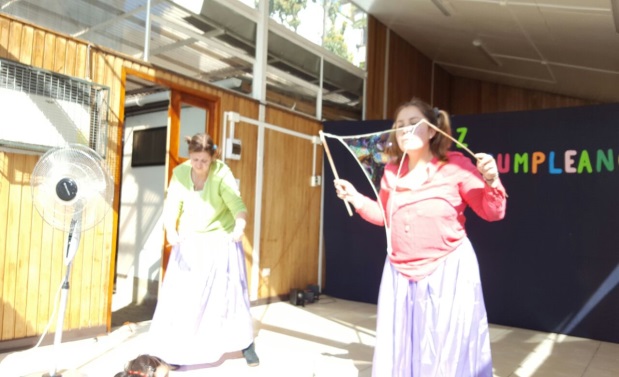 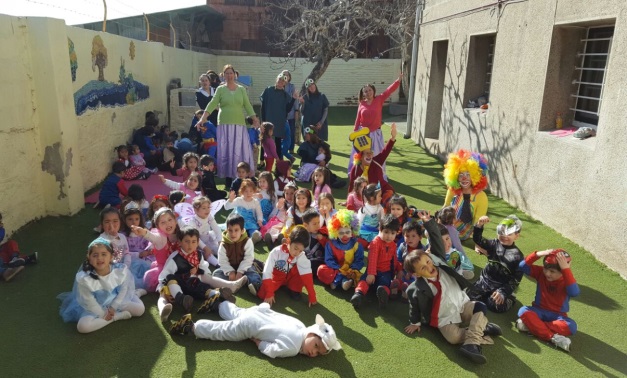 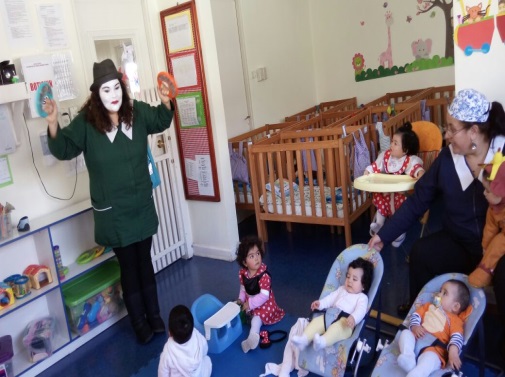 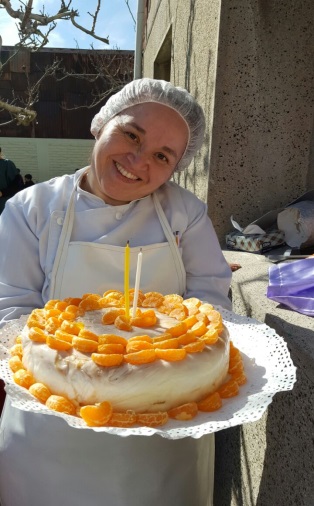 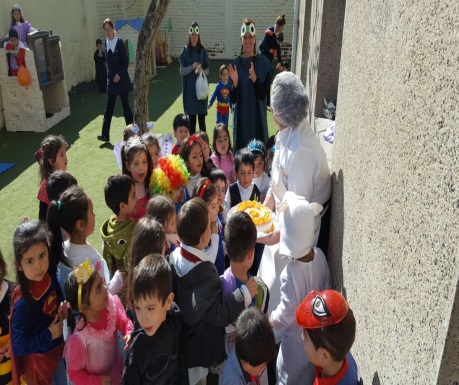 